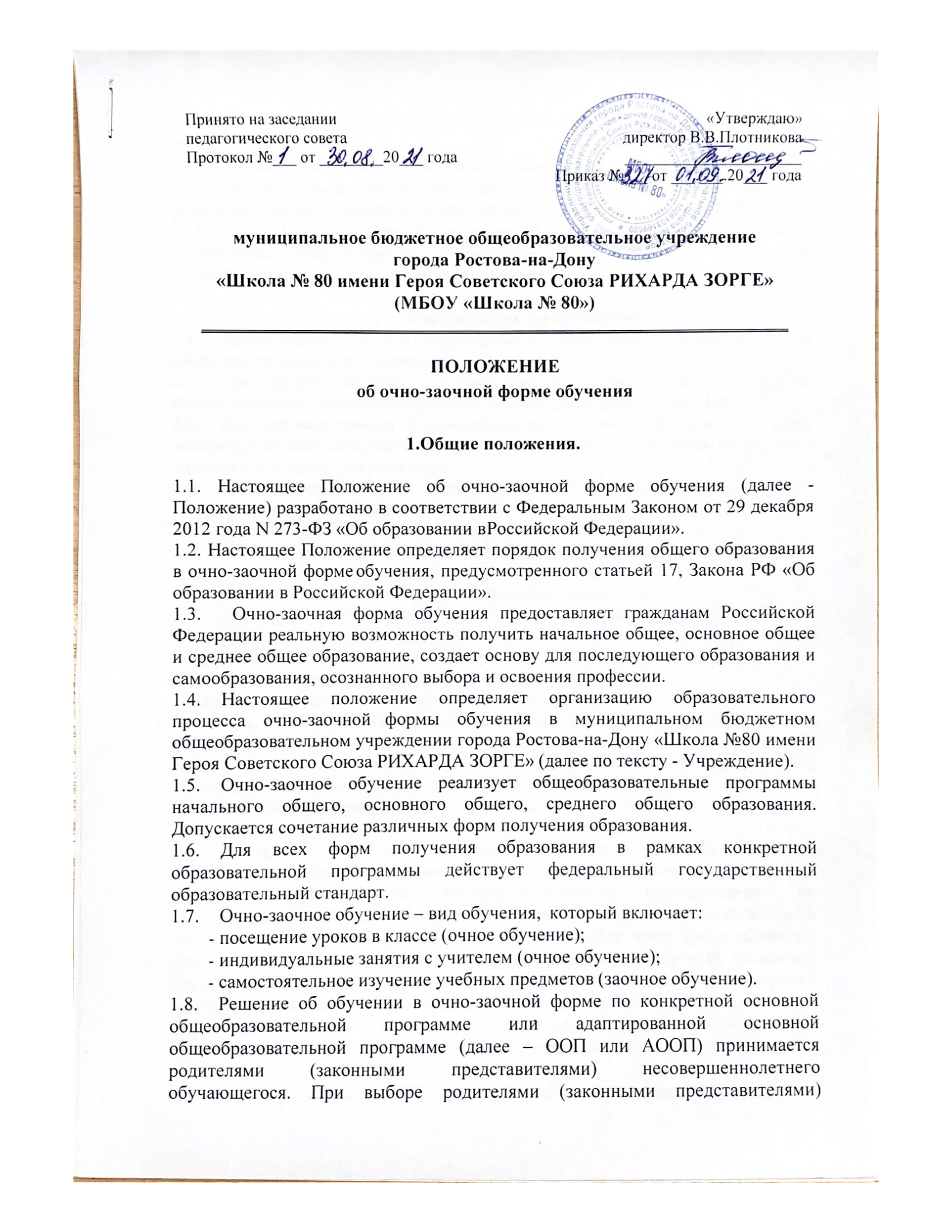 несовершеннолетнего обучающегося формы обучения учитывается мнение ребенка.Переход на обучение в очно-заочной форме не ограничивается возрастом.Обучающиеся в очно-заочной форме вправе на любом этапе по решению родителей (законных представителей) продолжить обучение в иной форме.В своей деятельности по организации очно-заочной формы обучения Учреждение руководствуется законодательством Российской Федерации, Уставом Учреждения и настоящим Положением.Организация деятельности.Прием обучающихся в Учреждение на очно-заочную форму обучения оформляется приказом директора Учреждения.При  приеме, переводе и отчислении обучающихся на очно-заочную форму обучения Учреждение руководствуется Законодательством РФ.Для перевода/приёма обучающегося по программе начального общего, основного общего образования на очно-заочную форму обучения необходимо наличие следующей документации:личное заявление (или заявление законных представителей в случае несовершеннолетия обучающегося) (Приложение 1);ксерокопию документа, удостоверяющего личность,согласие родителей (законных представителей) на обеспечение условий для обучения в очно-заочной форме (Приложение2);расписание на текущий учебный год (Приложение3);договор об очно-заочной форме обучения(Приложение5);Для перевода/приема, обучающегося по программе среднего общего образования на очно-заочную форму обучения гражданин дополнительно предоставляет следующие документы:- ксерокопию (подлинник) документа об образовании.При приеме на очно-заочную форму обучения администрация обязана ознакомить обучающихся или родителей (законных представителей) несовершеннолетних с Уставом, лицензией на право ведения образовательной деятельности, свидетельством о государственной аккредитации и другими документами, регламентирующими организацию образовательного процесса в школе.В приказе по школе отражается форма освоения основных общеобразовательных программ в соответствии с заявлением родителей (законных представителей) несовершеннолетнего обучающегося. На обучающихся при любой форме обучения заводится личное дело обучающегося, которое хранится в Школе в течение всего срока обучения. Личное дело обучающегося, на основании заявления родителей (законных представителей), может быть выдано родителям (законным представителям) при переводе обучающегося в другое образовательное учреждение.Ответственность за обучение, жизнь и здоровье учащихся обучающихся в заочной форме в период обучения несут их родители (законные представители).Организация учебного процесса очно-заочной форме обученияОбучение в очно-заочной форме обучения ведется на русском языке.Обучение в очно-заочной форме организуется по индивидуальному учебному плану (далее   -  ИУП).При очно-заочной форме обучения освоение общеобразовательных программ осуществляется в соответствии с утверждѐнными в Учреждении общеобразовательными программами основного общего и среднего общего образования. Для всех обучающихся действует учебный план и образовательные программы, включающие обязательный минимум содержания ООП (АООП) НОО, ООП (АООП) ООО, ООП (АООП) СОО.Право распределения часов по учебным предметам предоставляется образовательному учреждению, с учетом мнения родителей и обучающихся, а также с учетом индивидуальных психолого-физиологических особенностей и рекомендаций психолого-медико-педагогической комиссии для детей с ограниченными возможностями здоровья, индивидуальной программы реабилитации для детей-инвалидов.Очно-заочное обучение осуществляется в условиях:классно-урочной системы (в классе, в который зачислен обучающийся);индивидуальных занятий с учителем (если есть справка от врачебной комиссии об индивидуальном обучении на дому);учебно-консультационных пунктов (по достижению возраста 15 лет на основании решения комиссии по делам несовершеннолетних и защите их прав, органов местного самоуправления и согласия родителей).на дому (дистанционных образовательных технологий, электронного обучения, самостоятельнои т.д.).Все данные об обучающихся вносятся в классный журнал того класса, в который был зачислен обучающийся.Дети, обучающиеся по очно-заочной форме, обязаны выполнить учебный план:посещать уроки и занятия, согласно индивидуальному расписанию,самостоятельно изучать учебные предметы, предусмотренные ИУП,выполнять задания, предусмотренные для самостоятельной работы.Все учебные занятия проходят по расписанию, утвержденному руководителем Учреждения.Обучающиеся в очно-заочной форме имеют право посещать элективные курсы, консультации; участвовать в олимпиадах, конкурсах и других мероприятиях.Общая годовая продолжительность всех занятий в условиях очно-заочной формы обучениясоставляет 34 учебных недели, в 1 классах - 33 учебных недели. Обучение в очно-заочнойформе проходит по графику 5- дневной учебной недели. Продолжительность каникул в течение учебного года–не менее 30 календарных дней, летних-не менее 8 недель.Контроль за организацией учебного процесса, посещаемостью, успеваемостью осуществляет заместитель директора, курирующий данный класс.Учреждение предоставляет обучающемуся на время обучения возможность бесплатно пользоваться библиотекой.Аттестация обучающегося в очно-заочной форме обученияПорядок, форма и сроки проведения аттестации устанавливаются общеобразовательным учреждениемТекущая аттестация:В целях полного освоения программ основного общего образования часть учебного материала, вынесенная на самостоятельное изучение учащимися, сопровождается обязательной сдачей зачетов по данным темам.Формы проведения зачетов определяются учителем и могут быть устными, письменнымиили комбинированными.Количество зачетов по учебным предметам учитель определяет самостоятельно. Формы проведения зачетов определяются учителем и могут быть устными, письменными или комбинированными. К сдаче зачетов допускаются обучающиеся, выполнившие предусмотренные работы по предмету. Результаты выполнения этих работ учитываются при выставлении общей оценки за зачетный раздел. Годовые оценки выставляются на основании текущей успеваемости по предметам, тематических и промежуточных контрольных работ и зачетных оценок.Промежуточная аттестация:Промежуточная аттестация учащихся в очно-заочной формах обучения осуществляется в соответствии с Положением о промежуточной аттестации учащихся УчрежденияПромежуточная аттестация учащихся проводится по предметам инвариантной части учебного плана общеобразовательного учреждения.Обучающиеся, освоившие в полном объеме образовательную программу учебного года, переводятся в следующий класс. В следующий класс могут быть условно переведены обучающиеся, имеющие по итогам учебного года академическую задолженность по одному предмету. Неудовлетворительные результаты промежуточной аттестации по одному или нескольким учебным предметам, курсам, дисциплинам (модулям) образовательной программы или не прохождение промежуточной аттестации при отсутствии уважительных причин признаются академической задолженностью. Обучающиеся обязаны ликвидировать академическую задолженность. Родители (законные представители) несовершеннолетнего обучающегося, обеспечивающие получение обучающимся общего образования в форме очно-заочного, заочного образования, обязаны создать условия обучающемуся для ликвидации академической задолженности и обеспечить контроль за своевременностью ее ликвидации.Промежуточная аттестация учащихся отражается в протоколах с пометкой «очно-заочная», которые подписываются всеми членами комиссии и утверждаются директором Учреждения. К протоколам прилагаются письменные материалы экзаменов, проверочных и контрольных работ.Учащиеся очно-заочной формы, не прошедшие промежуточную аттестации или не явившиеся нанеѐ, имеют право в последующем пройти промежуточную аттестацию в порядке и в сроки, установленное настоящим Положением (п. 4.3.3.).Государственная итоговая аттестация:Итоговая аттестация, завершающая освоение имеющих государственную аккредитацию основных образовательных программ, является государственной итоговой аттестацией. Государственная итоговая аттестация проводится государственными экзаменационными комиссиями в целях определения соответствия результатов освоения обучающимися основных образовательных программ соответствующим требованиям федерального государственного образовательного стандарта или образовательного стандарта.Формы, порядок (включая требования к использованию средств обучения и воспитания, средств связи при проведении государственной итоговой аттестации, требования, предъявляемые к лицам, привлекаемым к проведению государственной итоговой аттестации, порядок подачи и рассмотрения апелляций, изменения и (или) аннулирования результатов государственной итоговой аттестации), сроки проведения государственной итоговой аттестации по образовательным программам основного общего и среднего общего образования и продолжительность проведения экзаменов по каждому учебному предмету в рамках государственной итоговой аттестации по указанным образовательным программам определяются федеральным органом исполнительной власти, осуществляющим функции по выработке и реализации государственной политики и нормативно-правовому регулированию в  сфере общего образования, совместно с федеральным органом исполнительной власти, осуществляющим функции по контролю и надзору в сфере образования, если иное не установлено Федеральным законом «Об образовании в Российской Федерации».Учащимся очно-заочной формы, прошедшим государственную итоговую аттестацию, выдаётся документ об основном общем или среднем общем образовании.4.5 Учащимся очно-заочной формы, прошедшим промежуточную аттестацию и не проходившим государственную (итоговую) аттестацию, выдается справка о промежуточной аттестации по установленной форме (Приложение 4).4.6. Начальное общее образование, основное общее образование, среднее общее образование являются обязательными уровнями образования.4.7. Обучающиеся, не освоившие ООП НОО, ОПП ООО, не допускаются к обучению на следующих уровнях общего образования.4.8. Требования обязательности среднего общего образования применительно к конкретному обучающемуся сохраняет силу до достижения им возраста восемнадцати лет, если соответствующее образование не было получено ранее.ОтветственностьсторонОбучающиеся в очно-заочной форме обязаны выполнять Устав Учреждения, добросовестно учиться, не пропускать занятия без уважительной  причины, бережно относиться к имуществу Учреждения, уважать честь и достоинство других обучающихся и работников учреждения, выполнять требования работников учреждения в части, отнесенной уставом и правилами внутреннего распорядка к их компетенции.Родители (законные представители) несовершеннолетних обучающихся до получения последними среднего общего образования имеют право выбирать форму обучения, образовательные учреждения, защищать законные права и интересы ребенка, знакомиться с ходом и содержанием образовательного процесса.Родители (законные представители) совместно с образовательным учреждением несут ответственность за выполнение общеобразовательных программ в соответствии с федеральными государственными образовательными стандартами.Ответственным за организацию обучения учащихся в очно-заочной форме является заместитель директора, курирующий данный класс.Оплата труда учителей, обучающих в очно-заочной форме обучающихся осуществляется в соответствии с действующим Положением о системе оплаты труда работников Учреждение, законодательством РФ.Иные положения об очно-заочном обученииВсе вопросы, возникающие при осуществлении деятельности по очно-заочной, заочной формах обучения в образовательном учреждении, не оговоренные в настоящем положении, разрешаются в соответствии с действующим законодательством РФ.В случае необходимости, директор Школы, по представлению вносит изменения в настоящее положение, путем утверждения их своим приказом. Все утвержденные изменения оформляются в виде отдельного документа и являются неотъемлемой частью настоящего положения.Настоящее положение действует до момента издания директором Учреждения приказа о прекращении действия настоящего положения и утверждении нового положения.Приложение 1к Положению об очно-заочной форме обученияФорма заявления о переводе на очно-заочное обучениеДиректору МБОУ «Школа №80»В.В.Плотниковой(Ф.И.О. законного представителя)данныедокумента,удостоверяющеголичность(серия, номер, кем и когда выдан)проживающегопоадресу:______________________________________________________________________________________________________ЗАЯВЛЕНИЕ.Прошу в соответствии сп. 2 Статьи 17 и п.4 Статьи 63 Федерального закона от 29.12.2012 N 273-ФЗ «Об образовании в Российской Федерации» перевести на очно-заочную форму обучения моего ребенка ____________________________________________________,учащегося класса с «__»___________20____г. по «__»____________20____г.                                (указать срок)В соответствии с Федеральным законом от 29.12.2012 №273-ФЗ ОЗНАКОМЛЕНЫ:- с уставом учреждения, лицензией на осуществление образовательной деятельности, со свидетельством о государственной аккредитации, образовательными программами учреждения, Положением об очно-заочной формах обучения, локальными актами и другими документами, регламентирующими организацию и осуществление образовательной деятельности, права и обязанности обучающихся в том числе через информационные системы общего пользования.Согласно Федеральному Закону от 27.07.2006 № 152-ФЗ «О персональных данных» даю свое согласие на обработку персональных данных моего ребенка любым не запрещающим законом способом в соответствии с Уставом учреждения. При необходимости получения моих персональных данных из других государственных органов, органов местного самоуправления, подведомственных им организаций я даю согласие на получение (и обработку) таких данных из указанных организаций.""	20г. _____________/_____________________________                                                                (подпись)            (расшифровка подписи)Приложение2к Положению об очно-заочной форме обученияСогласие родителя/законного представителяЯ,______________________________________________________________________,(Ф.И.О.родителя или законного представителя)паспорт серия	,номер	,выдан	,являясь	законным	представителем	несовершеннолетнего	(Ф.И.О. ребенка)«_» года рождения, приходящегося мне (в случае опекунства указать реквизиты документа, на основании которого осуществляется опека или попечительство), 	зарегистрированного по адресу: _________________________________________________,обязуюсь:Обеспечить условия для обучения в очно-заочной форме.Нести ответственность за жизнь и здоровье ребенка во время заочного обучения.Контролировать посещение занятий по учебным предметам согласно расписания.Обеспечивать явку на промежуточную аттестацию.Я подтверждаю, что, давая такое согласие, я действую по собственной воле и в интересах несовершеннолетнего."	"	20	г. __________/_______________________________                                                           (подпись)                      (расшифровка)Приложение3к Положению об очно-заочной форме обученияРасписаниена 20____ - 20____учебный годпо очно-заочной форме обученияФИОучащегося___________________________________________________________Класс ________Изучаемые предметы учебного планаГрафик проведения консультаций, сдачи текущих работ, заданий (очных занятий)С расписанием на 20____ - 20____ учебный год ознакомлены:ФИОучащегося	подпись	датаФИОзаконногопредставителя	подпись	датаПриложение4к Положению об очно-заочной форме обученияСПРАВКА О ПРОМЕЖУТОЧНОЙ АТТЕСТАЦИИДанная справка выдана					,дата рождения	г.,в том,что он (а) с«_	»	20	г.по «____»20	г. обучался (лась) в муниципальном бюджетном общеобразовательном учреждении города Ростова-на-Дону «Школа №80 имени Героя Советского Союза РИХАРДА ЗОРГЕ» по образовательным программам	общего	образования	и	в		учебном году прошел (шла) промежуточную аттестациюДиректор                                            В.В.ПлотниковаМ.П.«	_»	__________20	г.Приложение5к Положению об очно-заочной форме обученияДоговор об организации очно-заочной формы обученияМуниципальное бюджетное общеобразовательное учреждение города Ростова-на-Дону «Школа №80имени Героя Советского Союза РИХАРДА ЗОРГЕ», в лице директора Плотниковой Виктории Викторовны, с одной стороны, и родителей (законных представителей) учащегося осваивающего основную образовательную программу в очно-заочной форме(Ф.И.О.)___________________________________________________________с другой стороны, заключили настоящий договор о нижеследующем:Предмет договораОрганизация очно-заочной формы обучения с учетом потребностей и возможностей личности ребенка, учащегося (ейся) ____ «____»  класса(Ф.И.О.)в 20____/20____ учебном году по следующим предметам:По настоящему договору обучающийся в____ «____» классе Учреждения, начиная с «____» 20____ года переходит на очно-заочное обучение по индивидуальному учебному плану.Нормативный срок обучения в соответствии с региональным учебным планом на ____________________ уровне обучения по образовательной программе Учреждения в соответствии с государственным образовательным стандартом составляет ____ лет.Срок обучения при очно-заочной форме обучения в соответствии с индивидуальным графиком посещения занятий вносится в договор после составления пакета документов на организацию учебного процесса и составляет год, до «_» 20 ____года.Обучающийся посещает занятия и консультации в Учреждении в соответствии с индивидуальным учебным планом и отчитывается на них о выполнении взятых заданий на предыдущих занятиях (консультациях). Степень выполнения (усвоения) материала оценивается в соответствии с принятой системой отметок и выставляется в классный журнал.Перевод обучающегося в следующий класс осуществляется Педагогическим Советом Учреждения при освоении им в полном объеме образовательной программы учебного года. Учреждение использует условный перевод в другой класс в случае, если обучающийся имеет академическую задолженность по итогам учебного года при условии ликвидации данной задолженности в течение учебного года. Если обучающийся имеет по итогам года академическую задолженность по двум и более предметам, то он считается не освоившим программу учебного года. В этом случае сторонами составляется дополнительное соглашение, изменяющее договор.После прохождения Обучающимся полного курса обучения и успешной итоговой аттестации ему выдается документ установленного образца, либо справка об обучении в соответствующем классе (в случае неудовлетворительной сдачи государственных экзаменов).Права и обязанности Учреждения.Учреждение вправе самостоятельно определять содержание образования и учебно-методическое обеспечение, образовательные технологии по реализуемым образовательным программам, выбирать систему оценок, формы, порядок и периодичность промежуточной аттестации Обучающегося, применять к нему меры поощрения и налагать взыскания в пределах, предусмотренных ФЗ «Об образовании в Российской Федерации» и Уставом Учреждения.Учреждение имеет право оказывать по желанию обучающихся и их родителей на договорных основах дополнительные платные образовательные услуги, не включенные в перечень основных образовательных программ, определяющих ее статус.Учреждение обязано:Создать Обучающемуся необходимые условия для освоения выбранной образовательной программы,Предоставить право пользования аудиториями, библиотекой, учебным, спортивным и иным оборудованием, необходимым для получения образовательных услуг;проявлять уважение к личности Обучающегося, не допускать физическогоипсихологическогонасилия;обеспечитьусловияукреплениянравственного,физическогоипсихологическогоздоровья,эмоциональногоблагополучияОбучающегосясучетомегоиндивидуальныхособенностей.ПраваиобязанностиобучающегосяОбучающийся имеет право на:выбор организации, осуществляющей образовательную деятельность, формы получения образования и формы обучения после получения основного общего образования или после достижения восемнадцати лет;предоставление условий для обучения с учетом особенностей их психофизического развития и состояния здоровья, в том числе получение социально-педагогической и психологической помощи, бесплатной психолого-медико-педагогической коррекции;обучение по индивидуальному учебному плану, в том числе ускоренное обучение, в пределах осваиваемой образовательной программы в порядке, установленном локальными нормативными актами;выбор факультативных и элективных учебных предметов, курсов, дисциплин (модулей) изперечня, предлагаемого организацией, осуществляющей образовательную деятельность(послеполучения основного общегообразования);освоение наряду с учебными предметами, курсами, дисциплинами (модулями) по осваиваемой образовательной программе любых других учебных предметов, курсов, дисциплин (модулей), преподаваемых в организации, осуществляющей образовательную деятельность, в установленном ею порядке, а также преподаваемых в других организациях, осуществляющих образовательную деятельность, учебных предметов, курсов, дисциплин (модулей).уважение человеческого достоинства, защиту от всех форм физического и психического насилия, оскорбления личности, охрану жизни и здоровья;свободу совести, информации, свободное выражение собственных взглядов и убеждений;каникулы - плановые перерывы при получении образования для отдыха и иных социальных целей в соответствии с законодательством об образовании и календарным учебным графиком;перевод для получения образования по другой форме обучения в порядке, установленном законодательством об образовании;перевод в другую образовательную организацию, реализующую образовательную программу соответствующего уровня, в порядке, предусмотренном в зависимости от уровня образовательных программ федеральным органом исполнительной власти, осуществляющим функции по выработке и реализации государственной политики и нормативно-правовому регулированию в сфере общего образования, или федеральным органом исполнительной власти, осуществляющим функции по выработке и реализации государственной политики и нормативно-правовому регулированию в сфере высшего образования;ознакомление со свидетельством о государственной регистрации, с уставом, с лицензией на осуществление образовательной деятельности, со свидетельством о государственной аккредитации, с учебной документацией, другими документами, регламентирующими организацию и осуществление образовательной деятельности в образовательной организации;бесплатное пользование библиотечно-информационными ресурсами, учебной, производственной, научной базой образовательной организации;пользоваться имуществом Учреждения, необходимым для осуществления образовательного процесса в порядке, установленном локальными нормативными актами;развитие своих творческих способностей и интересов, включая участие в социально-культурных, оздоровительных и т.п. мероприятиях, организованных в Учреждения, в конкурсах, олимпиадах, выставках, смотрах, физкультурных мероприятиях, спортивных мероприятиях, в том числе в официальных спортивных соревнованиях, и других массовых мероприятиях;опубликование своих работ в изданиях образовательной организации на бесплатной основе;поощрение за успехи в учебной, физкультурной, спортивной, общественной, научной, научно-технической, творческой, экспериментальной и инновационной деятельности;обращаться к работникам Учреждения по вопросам, касающимся процесса обучения;получать полную и достоверную информацию об оценке своих знаний, умений и навыков, а также о критериях этой оценки;пользоваться дополнительными образовательными услугами, предоставляемыми Школой и не входящими в образовательную программу, на основании отдельно заключенногодоговора;Обучающийсяобязан:добросовестно осваивать образовательную программу, выполнять индивидуальный учебный план, в том числе посещать все занятия, указанные в учебном расписании и предусмотренные учебным планом или индивидуальным учебным планом, осуществлятьсамостоятельную подготовку к занятиям, выполнять задания, данные педагогическими работниками в рамках образовательной программы;выполнять требования устава организации, осуществляющей образовательную деятельность, правил внутреннего распорядка, и иных локальных нормативных актов по вопросам организации и осуществления образовательной деятельности;заботиться о сохранении и об укреплении своего здоровья, стремиться к нравственному, духовному и физическому развитию и самосовершенствованию, не подвергать опасности их жизнь и здоровье;уважать честь и достоинство других обучающихся и работников организации,осуществляющейобразовательнуюдеятельность,несоздаватьпрепятствийдляполученияобразования другими обучающимися;бережно относиться к имуществу организации, осуществляющей образовательную деятельность, к результатам труда других людей, к чужим и своим вещам;соблюдать установленные в Учреждения правила внутреннего распорядка, техники безопасности, санитарии и гигиены;соблюдать правила культуры поведения и речи, поддерживать чистоту и порядок, выполнять требования работников и дежурных по соблюдению правил внутреннего распорядка.Иные обязанности обучающихся, устанавливаются Федеральными законами РФ, иными нормативными правовыми актами Российской Федерации, локальными нормативными актами.Ответственность сторон.Стороны несут ответственность за неисполнение или ненадлежащее исполнение обязательств, предусмотренных настоящим договором, в соответствии с действующим законодательством РФ.Родители (законные представители) несут ответственность:за воспитание своих детей и создание необходимых условий для получения ими образования;за обеспечение ребенка необходимыми средствами и предметами для успешного обучения и воспитания;за ликвидацию обучающимся академической задолженности (если она имеется) в течение следующего учебного года;Родители (законные представители) несут материальную ответственность за ущерб, причиненный имуществу Учреждения по вине ребенка.Учреждение несет ответственность в установленном законодательством РФ порядке:За качество образования и его соответствие государственным образовательным стандартам;За адекватность применяемых форм, методов и средств организации образовательного процесса возрастным психофизиологическим особенностям, склонностям, способностям, интересам обучающихся, требования охраны их жизни и здоровья;За создание необходимых условий учебы, труда и отдыха обучающихся;За невыполнение функций, предусмотренных Уставом Учреждения;За жизнь и здоровье обучающихся в период учебного процесса;За нарушение прав и свобод обучающихся;За иные нарушения, предусмотренные законодательством РФ.Расторжение договора.Настоящий договор может быть расторгнут досрочно по заявлению родителей (законных представителей) Обучающегося.Учреждение имеет право расторгнуть настоящий договор по решению Педагогического совета в случае совершения противоправных действий (уголовного преступления, административного проступка, дисциплинарного нарушения), грубых и неоднократных нарушений Устава обучающимся, достигшим возраста пятнадцати лет.Настоящий договор расторгается при изменении формы получения общего образования учащимся(ейся) по заявлению родителей (законных представителей)Заключительные положения.Все споры и разногласия, которые могут возникнуть в связи с выполнением сторонами обязательств по настоящему договору, разрешаются путем переговоров.Все изменения и дополнения к настоящему договору действительны лишь в случае ихоформления в письменной форме и подписания сторонами. Все изменения и дополнения кнастоящемудоговоруявляются егонеотъемлемой частью.Вопросы, неурегулированные настоящим договором, разрешаются в порядке, предусмотренном действующим законодательством РФ.Срок действия договора7.1. Настоящий договор вступает в силу с момента подписания и действует с даты, указанной в заявлении родителя, но не более одного учебного года.Адреса сторон:В соответствии с Федеральным законом от 29.12.2012 №273-ФЗ ОЗНАКОМЛЕНЫ:с уставом учреждения, лицензией на осуществление образовательной деятельности, со свидетельством о государственной аккредитации, образовательными программами учреждения, Положением об очно-заочной формах обучения, локальными актами и другими документами, регламентирующими организацию и осуществление образовательной деятельности, права и обязанности обучающихся в том числе через информационные системы общего пользования, учебным планом, расписанием занятий. Претензий по организации процесса обучения и воспитания, содержанию образовательных программ, учебному плану ирасписаниюзанятийнеимею._______________/___________________________                                                                                Подпись	расшифровкаПредметКоличество часов в неделю по учебному плануКоличество часов в неделю, изучаемых очноКоличество часов в неделю, изучаемых самостоятельно№День неделиВремяПредметКол-вочасовФ.И.О. учителя№Наименование учебных предметовПериод освоения(полугодие, полный курс предмета)Отметка1234567891011121314151617181920(Ф.И.О.обучающегося)(Ф.И.О.обучающегося)	класс	(продолжит обучение,переведен)	класс	(продолжит обучение,переведен)Муниципальное бюджетное общеобразовательное учреждение города Ростова-на-Дону «Школа №80 имени Героя Советского Союза РИХАРДА ЗОРГЕ»344022, г.Ростов-на-Дону, ул.Пушкинская, 190/108,Тел.8(863)264-04-72Директор	/В.В.Плотникова/Родители (законные представители)________________________________________Паспорт серия	№			 Выдан				 Прописан пои адресу		_______	___________________________________________________________________________________/___________	/